Załącznik nr 11 do umowy: Minimalny wzór szczegółowego harmonogramu udzielania wsparcia w Projekcie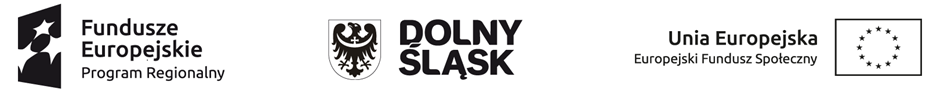 Minimalny wzór szczegółowego harmonogramu udzielania wsparcia w projekcie*Rodzaj wsparciaData realizacji wsparcia     Godziny w których  wsparcie jest realizowane (od … do….)Dokładny adres realizacji wsparcia Wsparcie pracownika socjalnego03.12.202010.00 - 18.00 (4UP)-8hAdres zamieszkania uczestnika Wsparcie pracownika socjalnego04.12.202009.00-19.00 (5UP)-10hAdres zamieszkania uczestnika Wsparcie pracownika socjalnego05.12.202009.00-17.00 (4 up)-8hAdres zamieszkania uczestnika Wsparcie pracownika socjalnego14.12.202009.00-17.00 (4 up)-8hAdres zamieszkania uczestnika Wsparcie pracownika socjalnego15.12.2020 09.00-17.00 (4 up)-8hAdres zamieszkania uczestnika Wsparcie pracownika socjalnego16.12.202009.00-17.00 (4 up)-8hAdres zamieszkania uczestnika Wsparcie pracownika socjalnego17.12.202009.00-17.00 (4 up)-8hAdres zamieszkania uczestnika Wsparcie pracownika socjalnego18.12.2020 09.00-17.00 (4 up)-8hAdres zamieszkania uczestnika Wsparcie pracownika socjalnego03.12.202010.00 - 18.00 (4UP)-8hAdres zamieszkania uczestnika Wsparcie pracownika socjalnego04.12.202009.00-19.00 (5UP)-10hAdres zamieszkania uczestnika Wsparcie pracownika socjalnego05.12.202009.00-17.00 (4 up)-8hAdres zamieszkania uczestnika Wsparcie pracownika socjalnego14.12.202009.00-17.00 (4 up)-8hAdres zamieszkania uczestnika Wsparcie pracownika socjalnego15.12.202009.00-17.00 (4 up)-8hAdres zamieszkania uczestnika Wsparcie pracownika socjalnego16.12.202009.00-17.00 (4 up)-8hAdres zamieszkania uczestnika Wsparcie pracownika socjalnego17.12.202009.00-17.00 (4 up)-8hAdres zamieszkania uczestnika Wsparcie pracownika socjalnego18.12.202009.00-17.00 (4 up)-8hAdres zamieszkania uczestnika 